实验动物中心常规技术培训通知   实验动物中心将于2020年8月28日举行常规技术培训。开展实验动物常规技术培训是实验动物中心实验动物福利及质量控制平台（原兽医组）一项常规的工作，可以为刚刚从事实验动物研究的同学提供一个亲自操作动物的机会，锻炼自己的动物实验技能，为下一步的动物实验研究奠定基础。培训内容：1.小鼠固定、给药和采血技术2.麻醉剂、镇痛药物的使用3.无菌手术操作（酌情安排） 4.安死术、气体麻醉机的使用5.动物健康问题的护理培训时间： 2020年8月28日（周五）13:30-16:30
主讲人：谢忠忱老师报名方式：使用链接：http://thu-larc.mikecrm.com/ilCX8c6  或扫描二维码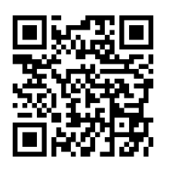 注：如有问题可随时咨询62798506/7/8-1171 或联系谢老师（实验动物中心117室）、尹老师、唐老师（实验动物中心321室）。实验动物中心